Projektas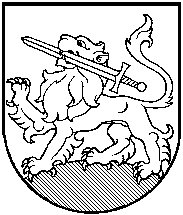 RIETAVO SAVIVALDYBĖS TARYBASPRENDIMAS2019 m. birželio 20 d.  Nr. T1-DĖL LĖŠŲ PROJEKTUI „RIETAVO PIRMINĖS SVEIKATOS PRIEŽIŪROS CENTRO VEIKLOS EFEKTYVUMO DIDINIMAS“ SKYRIMORietavas	Vadovaudamasi Lietuvos Respublikos vietos savivaldos įstatymo 6 straipsnio 18 dalimi, 2014-2020 metų Europos Sąjungos fondų investicijų veiksmų programos 8 prioriteto „Socialinės įtrauktiems didinimas ir kova su skurdu“ įgyvendinimo priemonės Nr. 08.1.3-CPVA-R-609 „Pirminės asmens sveikatos priežiūros veiklos efektyvumo didinimas“ projektų finansavimo sąlygų aprašu, patvirtintu Lietuvos Respublikos sveikatos apsaugos ministro 2017 m. lapkričio 14 d. įsakymu Nr. V-1291, Rietavo savivaldybės tarybos 2018 m. balandžio 25 d. sprendimu Nr. T1-73 „Dėl pritarimo įgyvendinant projektus „Rietavo pirminės sveikatos priežiūros centro veiklos efektyvumo didinimas“ ir „UAB „Rietavo šeimos daktaras“ pirminės asmens sveikatos priežiūros veiklos efektyvumo didinimas“, atsižvelgdama į VšĮ Rietavo pirminės sveikatos priežiūros centro prašymą, Rietavo savivaldybės taryba n u s p r e n d ž i a:Skirti VšĮ Rietavo pirminės sveikatos priežiūros centro projekto „Rietavo pirminės sveikatos priežiūros centro veiklos efektyvumo didinimas“ vykdymui – 8,4 tūkst. Eur, iš jų: 7,5 proc. tinkamoms išlaidoms – 2,4 tūkst. Eur;padengti šiam projektui įgyvendinti būtinoms išlaidoms, kurių nepadengia iš ES lėšų skiriamas finansavimas– 6,0 tūkst. Eur. Sprendimas gali būti skundžiamas ikiteismine tvarka Lietuvos administracinių ginčų komisijos Klaipėdos apygardos skyriui (H. Manto g. 37, Klaipėda) arba Lietuvos Respublikos administracinių bylų teisenos įstatymo nustatyta tvarka Regionų apygardos administracinio teismo Klaipėdos rūmams (Galinio Pylimo g. 9, Klaipėda) per vieną mėnesį nuo šio sprendimo paskelbimo ar įteikimo suinteresuotai šaliai dienos.Savivaldybės meras								RIETAVO SAVIVALDYBĖS ADMINISTARCIJOS FINANSŲ SKYRIUSAIŠKINAMASIS RAŠTAS PRIE SPRENDIMO DĖL SKYRIMO  PROJEKTUI „RIETAVO PIRMINĖS SVEIKATOS PRIEŽIŪROS CENTRO VEIKLOS EFEKTYVUMO DIDINIMAS“ LĖŠŲ PROJEKTO2019-05-06Rietavas1. Sprendimo projekto esmė. Vadovaujantis 2014-2020 metų Europos Sąjungos fondų investicijų veiksmų programos 8 prioriteto „Socialinės įtrauktiems didinimas ir kova su skurdu“ įgyvendinimo priemonės Nr. 08.1.3-CPVA-R-609 „Pirminės asmens sveikatos priežiūros veiklos efektyvumo didinimas“ projektų finansavimo sąlygų aprašu, numatoma, kad įgyvendinant šią priemonę bus atnaujinama asmens sveikatos priežiūros įstaigų, teikiančių viešąsias pirminės ambulatorinės asmens sveikatos priežiūros paslaugas įranga, įrenginiai ir kitas turtas. VšĮ Rietavo pirminės sveikatos priežiūros centras prašo padengti šiam projektui įgyvendinti būtinas išlaidas, kurių nepadengia projektui skiriamas finansavimas. 2. Kuo vadovaujantis parengtas sprendimo projektas. Lietuvos Respublikos vietos savivaldos įstatymo 6 straipsnio 18 dalimi, 2014-2020 metų Europos Sąjungos fondų investicijų veiksmų programos 8 prioriteto „Socialinės įtrauktiems didinimas ir kova su skurdu“ įgyvendinimo priemonės Nr. 08.1.3-CPVA-R-609 „Pirminės asmens sveikatos priežiūros veiklos efektyvumo didinimas“ projektų finansavimo sąlygų aprašu, patvirtintu Lietuvos Respublikos sveikatos apsaugos ministro 2017 m. lapkričio 14 d. įsakymu Nr. V-1291, Rietavo savivaldybės tarybos 2018 m. balandžio 25 d. sprendimu Nr. T1-73 „Dėl pritarimo įgyvendinant projektus „Rietavo pirminės sveikatos priežiūros centro veiklos efektyvumo didinimas“ ir „UAB „Rietavo šeimos daktaras“ pirminės asmens sveikatos priežiūros veiklos efektyvumo didinimas“.3. Tikslai ir uždaviniai. Skirti VšĮ Rietavo pirminės sveikatos priežiūros centro projektui „Rietavo pirminės sveikatos priežiūros centro veiklos efektyvumo didinimas“ lėšų projekto įgyvendinimui būtinoms išlaidoms, kurių nepadengia skiriamas finansavimas.4. Laukiami rezultatai.Skyrus finansavimą, VšĮ Rietavo pirminės sveikatos priežiūros centras įgyvendins projektą „Rietavo pirminės sveikatos priežiūros centro veiklos efektyvumo didinimas“. 5. Kas inicijavo sprendimo  projekto rengimą.Savivaldybės administracijos Finansų skyrius.6. Sprendimo projekto rengimo metu gauti specialistų vertinimai.Neigiamų specialistų vertinimų negauta.7. Galimos teigiamos ar neigiamos sprendimo priėmimo pasekmės.Neigiamų pasekmių nenumatyta.8. Lėšų poreikis sprendimo įgyvendinimui.Sprendimo įgyvendinimui reikės 8,4 tūkst. Eur  iš Savivaldybės biudžeto lėšų.9. Antikorupcinis vertinimas.Nereikalingas.Finansų skyriaus vyriausioji finansininkė                                         Rūta Bagdonienė